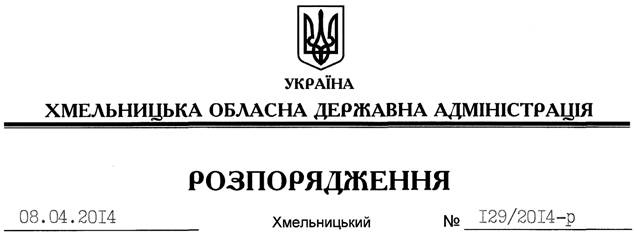 На виконання статті 45 Закону України “Про місцеві державні адміністрації”, на підставі постанови Кабінету Міністрів України від 02 жовтня 2003 року № 1569 “Про затвердження Загального положення про колегію центрального органу виконавчої влади і місцевої державної адміністрації”:1. Внести зміни до розпорядження голови облдержадміністрації від 05.03.2014 № 88/2014-р “Про затвердження Положення про колегію Хмельницької обласної державної адміністрації”, виключивши підпункти 5.9-5.11 пункту 5 Положення про колегію Хмельницької обласної державної адміністрації, затвердженого вказаним розпорядженням.У зв’язку з цим пункт 5.12 вважати пунктом 5.9.2. Головам районних державних адміністрацій внести відповідні зміни до положень про колегію районної державної адміністрації.Голова адміністрації 									Л.ПрусПро внесення змін до розпорядження голови обласної державної адміністрації від 05.03.2014 № 88/2014-р